Les quatre saisons de Petit RenardNicolas GOUNYNotre fresque d’automne :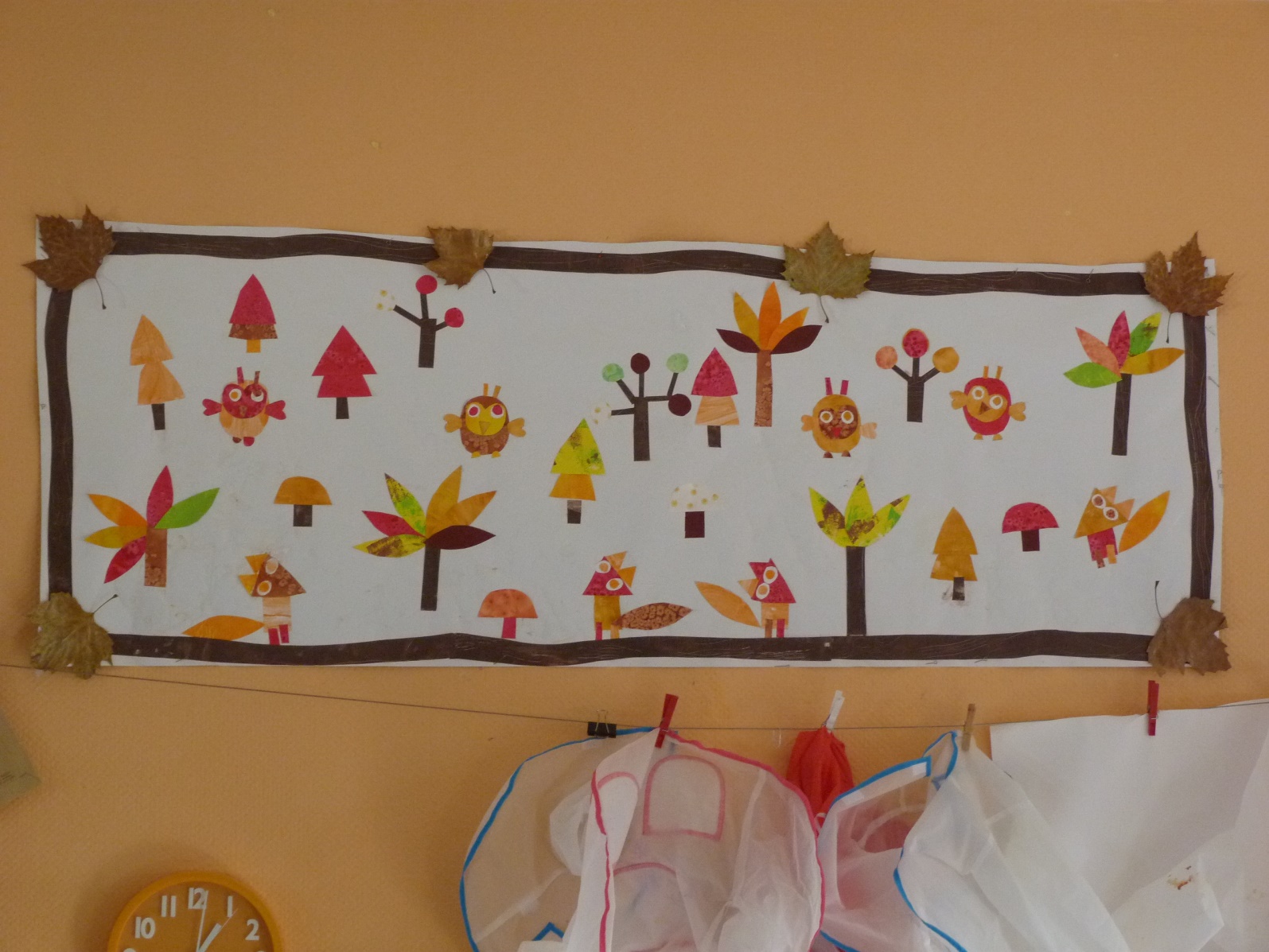 On a fait des chouettes, des renards et des arbres en collant des formes.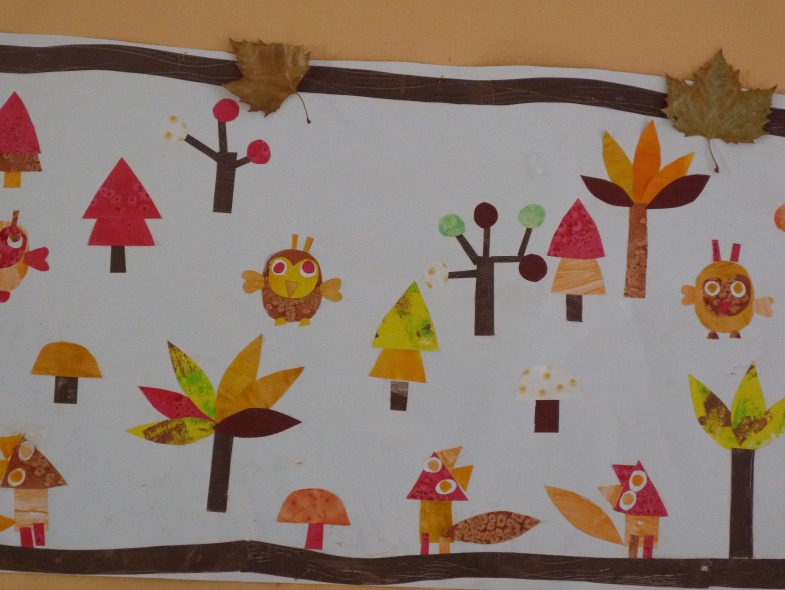 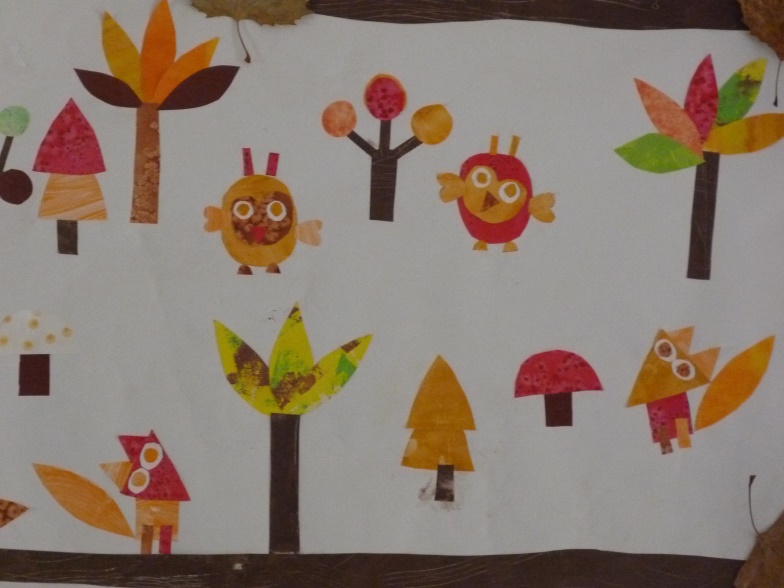 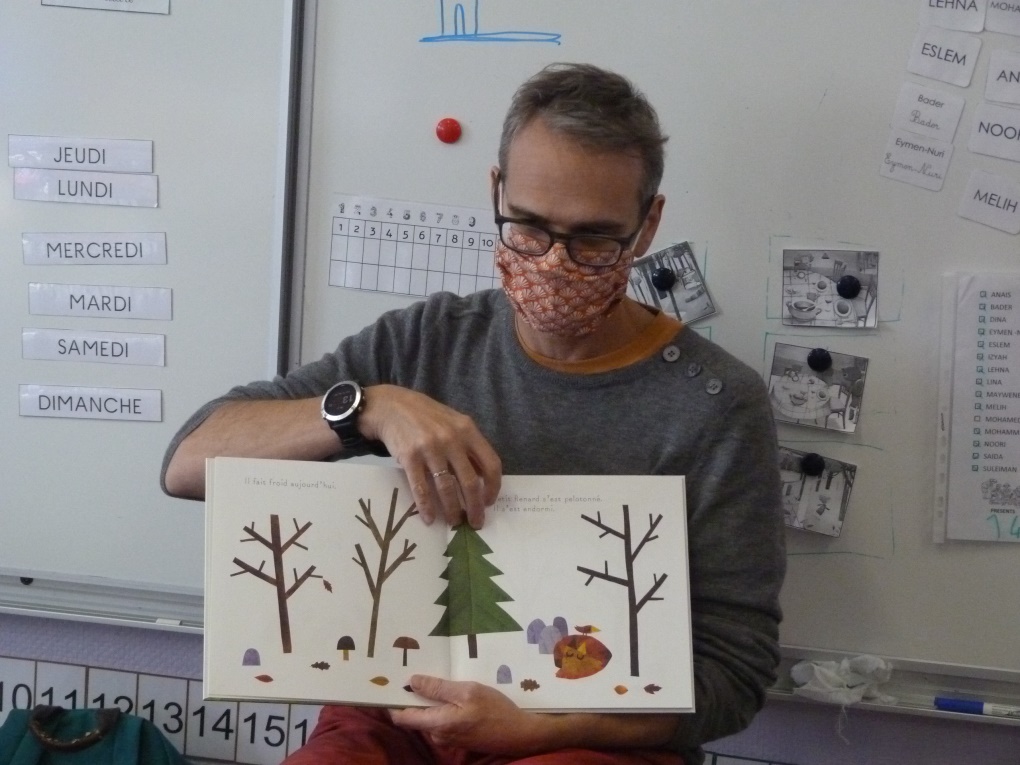 Nicolas GOUNY dans notre classe de MS à l’école La Fontaine de Bethoncourt.